ANGLICAN DIOCESE OF GRAFTON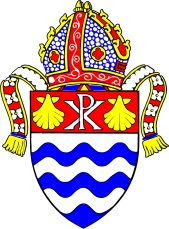 Travel DeclarationParish or Organisation Name: _____________________________________________Traveller's Full Name: ___________________________________________________Traveller's Home Address: _______________________________________________        _______________________________________________Traveller’s Contact DetailsPhone: ___________________________  Mobile: ___________________________Email: ____________________________  Fax: _____________________________Detail of travelDestination: ________________________  via ______________________________Travel dates: From ________________________  to __________________________Reason for travel: _____________________________________________________Mode(s) of travel: ______________________________________________________Note: Damage to electronic equipment is not covered by insurance when travelling byaircraft, bus or waterborne vessel unless it is carried as personal cabin baggage.Accompanying Persons__________________________________________________(Please note that any accompanying person will need to complete a Travel Declarationif their travel is to be authorised.)Traveller's Signature:  ________________________  Date: _____________________Signed by Parish Churchwarden: ________________________(or signed by person with authority to approve travel for the organisation)Return to:Anglican Diocese of Grafton PO Box 4 Grafton NSW 2460admin@graftondiocese.org.au   Fax: 02 6643 1814Prior to departure